Отчетпредседателя Контрольно-счетной палатымуниципального образования «Катангский район» орезультатах деятельности палаты за 2021 годОсновные показатели деятельности палаты Правовой статус КСП, численность и профессиональная подготовка сотрудников. Контрольно-счетная палата муниципального образования «Катангский район» (далее КСП) является постоянно действующим органом внешнего муниципального финансового контроля, образованный Думой муниципального образования  «Катангский район» (далее районная Дума).  КСП подотчетна районной Думе, обладает правами юридического лица. Полномочия КСП определены Федеральным законом от 07.02.2011 № 6- ФЗ «Об общих принципах организации и деятельности контрольно-счетных органов субъектов Российской Федерации и муниципальных образований» и Положением «О Контрольно-счетной палате муниципального образования «Катангский район», утвержденного решением Думы от 22.09.2021 года №4/2.КСП самостоятельно планирует свою деятельность на основе годового плана с учетом поручений председателя районной Думы, постоянных комитетов, комиссии, а также предложений и запросов мэра района, Контрольно-счетной палаты Иркутской области, органов прокуратуры, органов внутренних дел. Для   реализации  целей деятельности Контрольно-счетная палата наделена контрольными, экспертно-аналитическими и информационными полномочиями, в рамках которых осуществляет предварительный, текущий и последующий контроль за исполнением районного бюджета, использованием средств, направленных на реализацию целевых программ, соблюдением установленного порядка управления и распоряжения имущества, находящегося в муниципальной собственности, размещением муниципального заказа, соблюдением порядка подготовки и рассмотрения проекта местного бюджета на очередной год.  Штатная численность КСП составляет 2 единицы, фактическая численность сотрудников КСП по состоянию на конец отчетного года  – 1  единица. С 01 января 2021 года к исполнению обязанностей приступил новый председатель  КСП.  Имеет высшее профессиональное образование.   Все контрольные и экспертно-аналитические мероприятия, предусмотренные планом работы, выполнены. КСП наделена Думой района полномочиями по организации осуществления внешнего муниципального финансового контроля в поселениях района. В феврале 2019 года подписаны Соглашения о передаче Думе МО «Катангский район» полномочий Дум Ербогаченского, Непского, Подволошинского, Преображенского поселений по организации осуществления внешнего муниципального финансового контроля в поселениях района, соглашения пролонгированы на 2022 год.   В рамках указанных соглашений КСП района в течение 2021 года проведены внешние проверки отчетов об исполнении бюджетов поселений за 2020 год, проведена экспертиза проектов бюджетов на 2022 год и плановый период 2023-2024 годов.В 2021 году проведено одно экспертно-аналитическое мероприятие по запросу КСП Иркутской области. Организационная деятельность.     В 2021 году приоритетным направлением в деятельности КСП было приведение ее  в соответствие  с действующим законодательством, требованиями КСП РФ и КСП Иркутской области. Так в отчетный период были разработаны и утверждены районной Думой новое Положение о КСП (решение №4/2 от 22.09.2021 года), Порядок проведения внешней проверки годового отчета об исполнении бюджета муниципального образования «Катангский район» (решение №2/4 от 30.06.2021 года).         Контрольно-счетная палата при осуществлении внешнего муниципального финансового контроля руководствуется стандартами внешнего муниципального финансового контроля, которые утверждаются КСП в соответствии с требованиями, утвержденными Счетной палатой Российской Федерации.      В отчетный период КСП разработаны и утверждены следующие стандарты внешнего муниципального финансового контроля – СФК «Проведение экспертно-аналитических мероприятий», СФК «Общие правила проведения проверок управления и распоряжения имуществом, находящимся в собственности муниципального образования «Катангский район», СФК «Организация и проведение внешней проверки годового отчета об исполнении бюджета сельского поселения Катангского района», СФК «Проведение экспертизы проекта решения о бюджете сельского поселения Катангского района», внесены изменения  в СФК «Экспертиза проекта бюджета муниципального образования «Катангский район» на очередной финансовый год и плановый период» (новая редакция).    Контрольная деятельность.    В 2021 году КСП проведено 9 контрольных мероприятий: внешние проверки годовой бюджетной отчетности главных администраторов бюджетных средств муниципального образования «Катангский район» (администрации, финансового управления, муниципального отдела образования и муниципального отдела по развитию культуры, молодежной политике и спорту) за 2020 год, а так же главных администраторов бюджетных средств Ербогаченского, Преображенского, Непского и Подволошинского муниципальных образований за 2020 год. Кроме этого, была проведена проверка соблюдения установленного порядка управления и распоряжения имуществом, находящемся в собственности муниципального образования «Катангский район».    Результаты внешней проверки бюджетной отчетности главных администраторов бюджетных средств муниципального образования «Катангский район» показали, что бюджетная отчетность составлена в основном, в соответствии  с установленными правилами составления и предоставления бюджетной отчетности (Приказ Минфина РФ от 28.12.2010 №191н), вместе с тем проверка показала наличие  отдельных нарушений требований Приказа №191н.     Выявленные в ходе контрольного мероприятия факты недостоверности отдельных показателей форм бюджетной отчетности главных администраторов бюджетных средств, на достоверность отчета об исполнении бюджета муниципального района на 2020 год не повлияли.Проверкой соблюдения установленного порядка управления и распоряжения имуществом, находящемся в собственности муниципального образования «Катангский район» за период с 01.01.2020 года по 25.06.2021 года в администрации  муниципального образования «Катангский район» установлено, что не на все объекты муниципальной собственности зарегистрированы права собственности, имеются недостатки в деятельности по контролю за сохранностью и использованием по назначению муниципального имущества.        1.4. Экспертно-аналитическая деятельность.       В 2021 году КСП проведено 24 экспертно-аналитических мероприятия.        Одним из основных мероприятий, проведенных КСП в отчетном году в соответствии с требованием бюджетного законодательства, явилась внешняя проверка отчета об исполнении бюджета муниципального образования «Катангский район» за 2020 год. Анализ, проведенный Контрольно-счетной палатой муниципального образования «Катангский район» при осуществлении внешней проверки исполнения бюджета муниципального образования «Катангский район» за 2020 год, показал, что основные параметры бюджета муниципального образования «Катангский район» за 2020 год были выполнены, отчет был признан достоверным, соответствующим нормам действующего бюджетного законодательства и рекомендован Думе для утверждения.        Кроме этого, КСП проведены внешние проверки годовых отчетов об исполнении бюджетов сельских поселений Катангского района.         В рамках предварительного контроля Контрольно-счетной палатой проведена экспертиза проекта районного бюджета и проектов 4 бюджетов   поселений района на 2022 год и плановый период 2023-2024 годов. При проведении экспертизы проекта бюджета района дана  оценка  соответствия действующему законодательству и нормативно-правовым актам органов местного самоуправления проекта решения о бюджете на очередной финансовый год и на плановый период, а также документов и материалов, представляемых одновременно с ним в представительный орган,  формирование и доведение до субъектов правотворческой инициативы мнения Контрольно-счетной палаты о полноте, обоснованности и достоверности плановых (прогнозных) показателей в проекте решения о бюджете,  документах и материалах, представляемых одновременно с ним. По результатам проведенного анализа были высказаны замечания к Прогнозу социально-экономического развития района.           Проанализирован порядок ведения реестра расходных обязательств муниципального образования «Катангский район», по результатам экспертно-аналитического мероприятия администрации  муниципального образования «Катангский район» было предложено  организовать ведение реестров расходных обязательств в соответствии с Порядком ведения реестра расходных обязательств муниципального образования «Катангский район», утвержденным постановлением Администрации №251-п от 21.08.2019 года,  Методическими рекомендациями по заполнению форм реестров расходных обязательств субъектов Российской Федерации и сводов реестров расходных обязательств муниципальных образований, входящих в состав субъекта Российской Федерации, провести инвентаризацию данных реестра расходных обязательств муниципального образования «Катангский район» с последующей корректировкой и обновлением в части информации о нормативных правовых актах, являющихся основанием для возникновения расходных обязательств.     В 2021 году проведено параллельное с КСП Иркутской области экспертно-аналитическое мероприятие «Анализ распределения дотаций на выравнивание бюджетной обеспеченности поселений из бюджета муниципального образования «Катангский район», по результатам которого администрации  муниципального образования «Катангский район» было предложено осуществлять расчет дотаций из бюджета муниципального образования «Катангский район» с учетом дотаций на выравнивание бюджетной обеспеченности поселений из областного бюджета.  Проведена проверка достоверности, полноты и соответствия нормативным требованиям составления и представления квартальных (I - III кварталы 2021 года) отчётов об исполнении бюджета МО «Катангский район» за 2021 год.  Проведены 4 экспертизы проектов решений районной Думы о внесении изменений в бюджет муниципального образования «Катангский район», 5 экспертиз проектов решений районной Думы, регулирующих бюджетные в МО «Катангский район», вопросы оплаты труда выборных лиц муниципального образования «Катангский район».   Экспертно-аналитическая деятельность направлена на устранение системных недостатков и нарушений,  что позволяет, прежде всего, предупредить возможные нарушения. 1.4. Гласность.Информация о деятельности Контрольно-счетной палаты муниципального образования «Катангский район» публикуется на официальном сайте katanga.irksp.ru. Эффективность деятельности контрольно-счетного органа.   В 2021 году деятельность Контрольно-счетной палаты в первую очередь была направлена на приведение ее в соответствие с действующих законодательством, требованиями КСП РФ и КСП Иркутской области,  анализ  бюджетного процесса, межбюджетных отношений, порядка управления и распоряжения имуществом, находящемся в собственности муниципального образования «Катангский район».  В соответствии с общими требованиями, утвержденными Счетной палатой РФ и Контрольно-счетной палатой Иркутской области, Контрольно-счетная палата организует свою деятельность в соответствии с утвержденными Стандартами.  В период 2021 года Контрольно-счетной палатой применялись 8 стандартов и 1 методика внешнего муниципального финансового контроля, 2 стандарта организационного характера.Все стандарты размещены на официальном сайте Контрольно-счетной палаты в сети Интернет.     В ходе контрольных и экспертно-аналитических мероприятий, осуществленных Контрольно-счетной палатой в 2021 году, был выявлен ряд    недостатков в организации деятельности органов местного самоуправления района. Контроль за устранением выявленных недостатков осуществляется в 2022 году (в 1 квартале 2022 года к дисциплинарной ответственности привлечено 1 должностное лицо администрации, внесено 1 представление и 3 предписания).   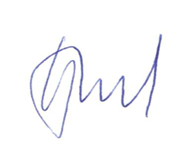 Председатель Контрольно-счетной палаты                                            А.О. Башмаков                      